Mízní soustava V tomto pracovním listu se podíváme nejméně známou soustavu lidského těla – soustavu mízní, která velmi těsně souvisí s oběhovým a imunitním systémem. Jednotlivé úlohy z PL lze použít pro žáky na 2. stupni ZŠ i na SŠ.Paměť imunitního systémuOntogeneze lidského imunitního systému________________________________________________________Stavba mízní soustavy1.1 V obrázku a) označte popiskem: brzlík, slezinu, krční mandle.                         a)                                     b) 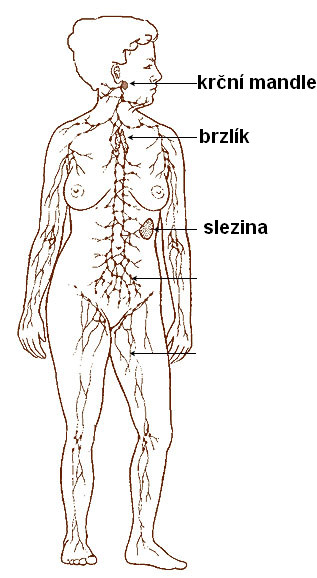 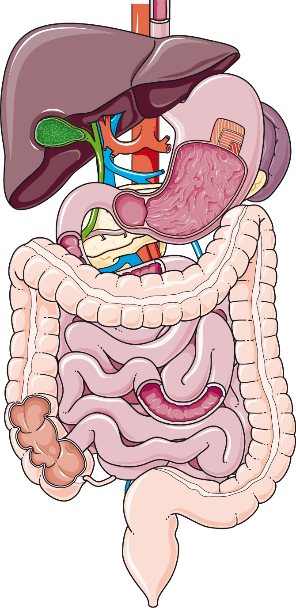          1.2 v obrázku b) zakroužkujte slezinu.BrzlíkV kolika letech je brzlík u člověka největší a nejaktivnější? Kolem 10. roku života.Odkud se berou T-lymfocyty, které dozrávají v brzlíku? Vznikají v kostní dřeni.Co se stane, je-li dospělému člověku (kolem 50 roku života) odstraněn brzlík? Prakticky nic. V tomto věku je již brzlík de facto neaktivní a z větší části přeměněný na tukovou tkáň.Škrtněte výraz, který nepatří mezi ostatní pojmy, a vysvětlete proč:brzlík, srdce, T-lymfocyt, slezinaSprávně může být vícero řešení, např.: T-lymfocyt (nejedná se o orgán) nebo srdce (nepatří do mízní soustavy)K tématu mízní soustavy vytvořte šest otázek + autorské řešení (stylisticky i biologicky správné). Vaše otázky musejí začínat na následující příslovce:CoPročKdoKdy KdeJakSprávně může být vícero řešení, de facto jakékoli, které odpovídá pravidlům české stylistiky a je biologicky správně. V úloze jde o to, aby žáci aktivně prokázali, co všechno se o mízní soustavě naučili.Co jsem se touto aktivitou naučil(a):………………………………………………………………………………………………………………………………………………………………………………………………………………………………………………………………………………………………………………………………………………………………………Zdroje obrázků:mízní soustava: https://cs.wikipedia.org/wiki/Lymfatick%C3%A1_soustava#/media/Soubor:Illu_lymphatic_system.jpgdutina břišní:https://smart.servier.com/smart_image/complete-digestive-apparatus-anatamoical/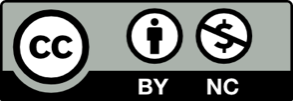 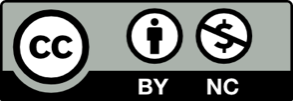 